FIXTURES FOR SATURDAY 11th NOVEMBER 2017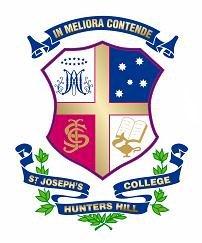 BASKETBALL v RIVERVIEW, BARKER & KNOXCRICKET v RIVERVIEW, ST PATRICK’S (Rd 2 – Day Two) & BARKER ROWINGTENNIS v RIVERVIEWWATERPOLO vs CRANBROOK (Rd 4)OTHER ACTIVITIES/SPORTSTeamOppositionVenueTimeBus ToBus FromLunch14ARiverviewSJC Gym8:00amY9 Ref – 12noon14BRiverviewSJC Gym9:00amY9 Ref – 12noon14CRiverviewSJC Gym10:00amY9 Ref – 12noon14DRiverviewSJC Gym11:00amY9 Ref – 12.30pm14ERiverviewSJC Gym12:00pmY9 Ref – 1.30pm14FKnoxSJC Gym1:00pmY9 Ref – 12noonTeamOppositionVenueTimeBus ToBus FromLunch14ARiverviewSJC No 39.00am – 1.00pm1.30pm14BRiverviewRiverview 2A9.00am – 1.00pm 8.15am1.15pm1.30pmCrewActivityVenueTimeBus To Bus FromLunchYear 8(Breakfast 5.30am)SGS RegattaSIRC8.00am – 11.15am5.45am12.00pmCutYear 7(Breakfast 7:00am)TrainingBoat Shed7.30am – 11.00am12noonTeamOppositionVenueTimeBus To Bus FromLunch14A & BRiverviewSIC 1 – 4 8.00am  7.15am10.15am12noon14C & DRiverviewSIC 1 – 4 10.00am  9.15am12.15pm12.45pmTeamOppositionVenueTimeBus To Bus FromLunch14ACranbrook Ruth Everuss Aquatic Centre8.40am7.00am9.30am12noon14BCranbrook Ruth Everuss Aquatic Centre8.00am7.00am9.30am12noonSport  ActivityVenueTimeBus To Bus FromLunchGolfKnoxNth Ryde GC12.00pm – 5.00pm 11.30am 5.30pmCutSwimmingSquadLane Cove 6.40am - 9.00am6.50am8.45am12noonSurf Life SavingPatrol  Queenscliff7.45am - 1.00pm7.45am12.00pm1.00pmFitnessPalm Beach5.00pm – 6.30pm4.00pm6.30pm